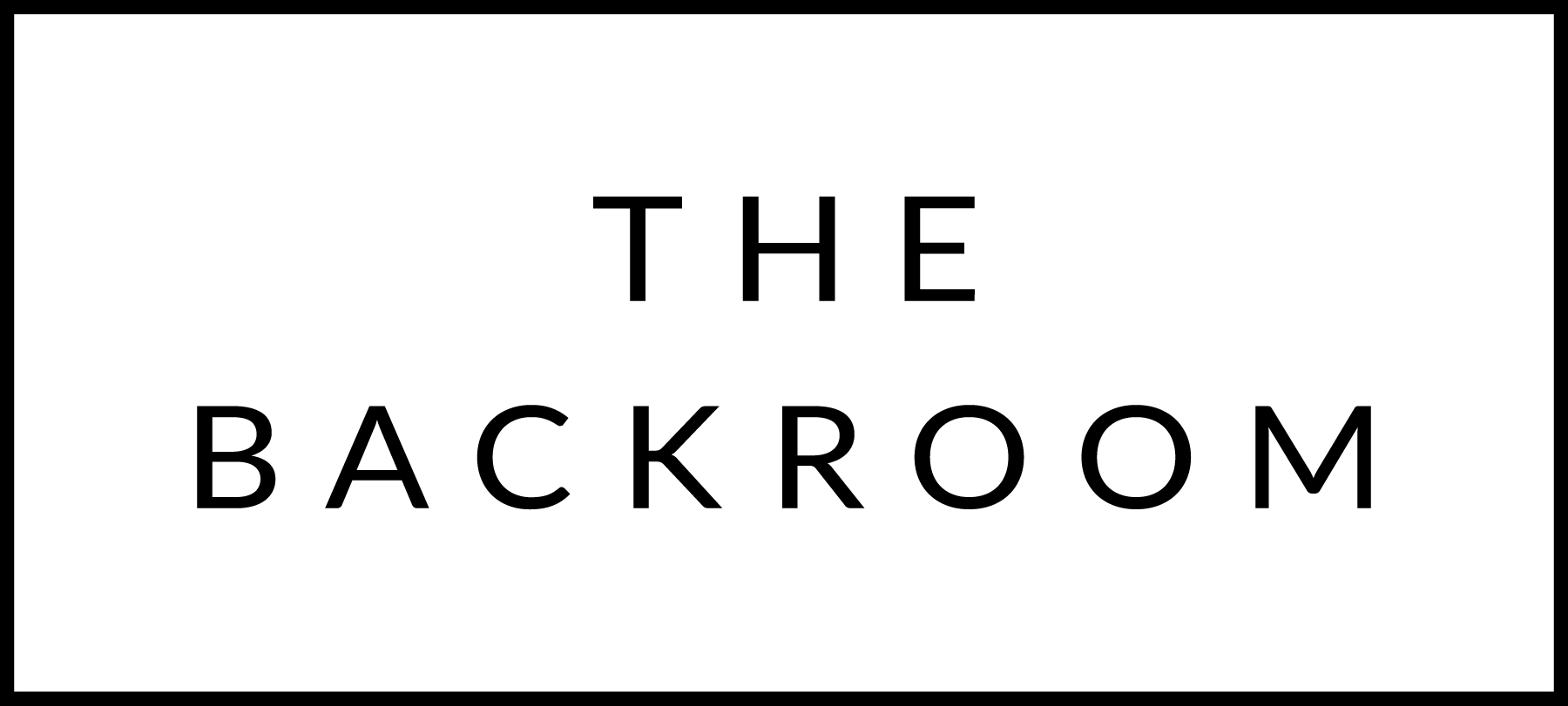 March 3-5, 2017COCKTAIL HOUR SNACKSLettuce WrapsPan Seared HaddockRoasted Pork ButtKorean Style TofuFIRSTWild Mushroom ToastSoft Poached Egg, Potato BreadTHE MAIN EVENTMisty Knoll ChickenCranberry BeansRamp & Crème Fraiche BrothFOR THE TABLEPolenta FriesTruffle AioliDESSERTCharred Citrus TartHousemade Marshmallow